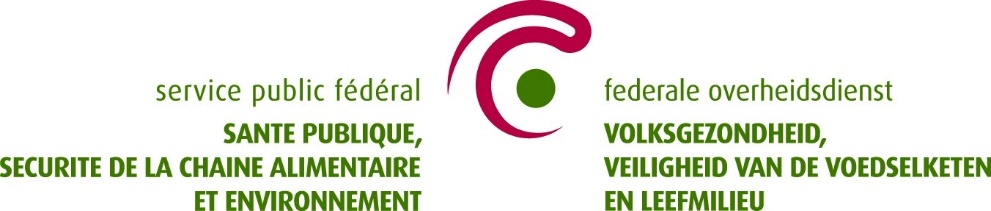 2022 - les communiqués de la CIMCommuniqué du 4 janvier 2022Communiqué du 5 janvier 2022